Wat zeg je?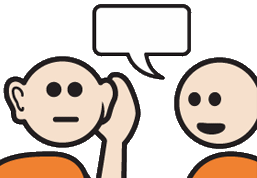    Situatie   Typische reactie   Ik zeg: ‘dank u’.     Graag gedaan!     Ik vraag iets. (please, s’il vous plaît) Wat zeg ik?   Alstublieft.     Ik krijg iets.   (merci, thank you) Wat zeg ik?   Dankuwel. = bedankt = dankjewel = dank u   Ik zeg mijn naam.     Aangenaam!    Ik drink iets met jou. (cola, bier, …)     Gezondheid! = Schol! = Proost! = Santé!   Ik begin te eten.      Smakelijk!    Ik ga slapen.      Slaapwel = welterusten = goedenacht   Je bent te laat in de les.       Het spijt me = Excuseer = Sorry    Morgen = geen les, want de lerares is ziek.      Spijtig! = Jammer!    Het is mijn verjaardag vandaag.      Proficiat! Gelukkige verjaardag! Gefeliciteerd!   Vóór een weekend.      Fijn weekend! = Goed weekend!    Ik ben ziek.      Veel beterschap!    Jouw reactie op positieve informatie.       Amai, da’s tof!    Jouw reactie op negatieve informatie.      Amai, da’s niet fijn.      Ik nies: ‘HATSJOE!’      Gezondheid!     Situatie  Typische reactie     1 + 1 = 2 ( 1 plus 1 is 2)      Dat klopt!     Je vraagt of iets correct is.      Klopt dat?      De lerares vergeet jouw naam.       ’t is niks = geen probleem = da’s niet erg    Wat is de naam van mijn papa?       Geen idee! = Ik weet het niet.    Ik heb stress voor een jobinterview.      Veel succes! = Veel geluk!     Je vriend is triest.      Wat is er?  = Wat scheelt er?      Je vriend gaat voor een weekend naar Parijs.       Goede reis!    Het is pauze.      Tot straks.     Het is het einde van de module en je gaat naar huis.      Tot ziens.      Je vriend gaat naar de cinema.      Geniet ervan! = Veel plezier!     Je vriend zoekt met stress een telefoonnummer voor jou.     Doe maar rustig.      Je ziet een oude vrouw met grote zakken.     Lukt ‘t?      Je kan het alleen zonder hulp.      Het lukt.      De afspraak op maandag om 10u is oké voor jou.      Dat past.      De mama van een vriend is dood.      Veel moed/veel sterkte/innige deelneming 